               KАРАР                                       №242                      РЕШЕНИЕ   23 декабрь 2022 й.                                                       23 декабря 2022 г.     О продлении срока действия Соглашения органами местного самоуправления  муниципального района Кугарчинский район  Республики Башкортостан и сельского поселения Ижбердинский сельсовет муниципального района Кугарчинский район  Республики Башкортостан  о передаче органам местного самоуправления муниципального района Кугарчинский район  Республики Башкортостан  осуществления части полномочий органов местного самоуправления муниципального района Кугарчинский район  Республики Башкортостан      Совет сельского поселения Ижбердинский сельсовет муниципального района Кугарчинский район  Республики Башкортостан                      РЕШИЛ:    Продлить срок действия Соглашения между органами местного самоуправления муниципального района Кугарчинский район  Республики Башкортостан и сельского поселения Ижбердинский сельсовет муниципального района Кугарчинский район  Республики Башкортостан  о передаче органам местного самоуправления муниципального района Кугарчинский район  Республики Башкортостан осуществления части полномочий органов местного самоуправления сельского поселения Ижбердинский сельсовет муниципального района Кугарчинский район  Республики Башкортостан  до 31 декабря 2023 года.ПредседательСовета сельского поселенияИжбердинский сельсоветмуниципального района                                                                                           Кугарчинский районРеспублики Башкортостан                                                   Ибрагимов Н.Б.БАШҠОРТОСТАН РЕСПУБЛИКАҺЫКҮГӘРСЕН РАЙОНЫ МУНИЦИПАЛЬ РАЙОНЫНЫҢ ИШБИРҘЕ АУЫЛ СОВЕТЫ   АУЫЛ БИЛӘМӘҺЕ СОВЕТЫ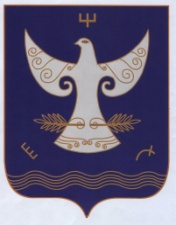 РЕСПУБЛИКА БАШКОРТОСТАНСОВЕТ  СЕЛЬСКОГО  ПОСЕЛЕНИЯ ИЖБЕРДИНСКИЙ  СЕЛЬСОВЕТ                МУНИЦИПАЛЬНОГО  РАЙОН А    КУГАРЧИНСКИЙ  РАЙОН        453344  Сапыҡ ауылы,  Үҙәк урам, 1Б              РЕСПУБЛИКА БАШКОРТОСТАНСОВЕТ  СЕЛЬСКОГО  ПОСЕЛЕНИЯ ИЖБЕРДИНСКИЙ  СЕЛЬСОВЕТ                МУНИЦИПАЛЬНОГО  РАЙОН А    КУГАРЧИНСКИЙ  РАЙОН        453344  Сапыҡ ауылы,  Үҙәк урам, 1Б              453344  д.Сапыково, ул.Центральная, 1Б 